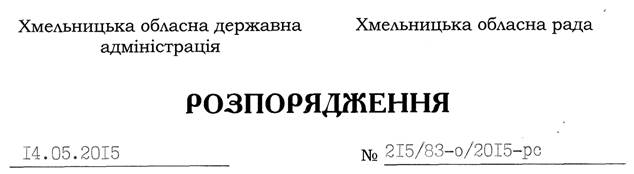 Відповідно до статті 39 Закону України “Про місцеві державні адміністрації”, Закону України “Про місцеве самоврядування в Україні”:Внести зміни до спільного розпорядження голови обласної державної адміністрації та голови обласної ради від 24.04.2012 № 92/66-о/2012-рс “Про утворення комітету з обласної премії імені Дмитра Прилюка за кращу публіцистичну роботу в галузі журналістики”, виклавши додаток до нього у новій редакції (додається).Про внесення змін до спільного розпорядження голови обласної державної адміністрації та голови обласної ради від 24.04.2012 № 92/66-о/2012-рсГолова адміністраціїВ.ЗагороднийГолова радиІ.Гончар